Meeting Summary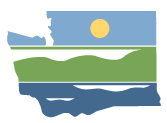 WRIA 10 Watershed Restoration and Enhancement CommitteeCommittee meetingOctober 7, 2020 | 9:30 a.m. - 12:30 p.m. |WRIA 10 Webpage |WebmapLocationWebExCommittee ChairRebecca BrownRebecca.brown@ecy.wa.govHandoutsAgendaProject ListAttendanceCommittee Representatives and Alternates *Lisa Tobin (City of Auburn)Dan Cardwell (Pierce County)Austin Jennings (Pierce County)Jeremy Metzler (City of Edgewood)Paul Marrinan (City of Puyallup)Robert Wright (City of Sumner)Greg Reed (City of Orting)Rebecca Brown, Chair (Ecology)Liz Bockstiegel (WDFW)Scott Woodbury (City of Enumclaw)Tim Osborne (Lakehaven Water and Sewer District)Carrie Hernandez (Puyallup River Watershed Council)Carla Carlson (Muckleshoot Tribe)Merita Trohimovich (City of Tacoma)Jessie Gamble (MBA Pierce County)Committee Representatives and Alternates in Not Attendance*City of FifePuyallup TribeBonney LakeCity of PacificPierce Conservation DistrictOther Attendees*Spencer Easton (ESA, Facilitator)Madeline Remmen (ESA, Information Manager)Matt Rakow (WA Dept. of Ecology)Bob Montgomery (HDR)Mike Noone (WA Dept. of Ecology)David Yaghoobi *Attendees list is based on roll call and WebEx attendees list.Meeting SummaryThe October meeting summary was approved.Updates and AnnouncementsRebecca went through the target review dates for plan review.Includes having draft plan out by 12/4/2020 for a red flag review. Comments for the red flag review are due 12/18/2020.Committee members requested that the plan components be released as they are ready to ease review timeline.Committee members requested that the comments on the red flag review be discussed at the January meeting.Committee members requested that a redlined version of the plan be released, so changes to the plan are clearly called out.Public CommentNo public comments.ProjectsRebecca shared the current list of projects and described the tiering process. Projects with existing sponsors and specific locations (high certainty) were rated as tier 1, while projects with less certainty were rated as tier 2. Projects discussed included the following:The Orville Road, Old Inglin Dairy, Carbon River Levee Setback and Acquisition, and Alward Road were all rated as tier 1 projects.Stubbs water rightThe committee supported having this project in tier 2MARCurrently a tier 2 project because there is no sponsor and no specific location.The committee agreed to include the full 300 afy as the potential offset, with the uncertainty related to the project reflected in its placement in tier 2.Water Right CWA purchaseThe committee expressed general support for this recommendation.Stormwater GSIA committee member stated that they did not support this project as a tier 1, because it would be difficult to perform analysis to identify the potential benefit for streamflow.The committee agreed to include this project in tier 2.WWT water rights assessmentThese projects are currently in tier 2 because there are no sponsors and no outreach to water rights holders has been conducted.These water rights have the potential for 417 afy of offset.Some committee members expressed concerns about including the 417 afy in the offset and suggested only assuming that a percentage of the projects would be implemented. The committee decided to include the 417 afy estimate, but state they only expect 14.71 afy (10%) to come to fruition.Bond water rightNo concerns about including this water right in tier 2 were expressed by the committee.Forest management.The committee agreed to remove this from the project list because it would not provide a benefit in the 20-year planning horizon.Outstanding Plan Items Adaptive ManagementThe committee discussed the role Ecology will play in adjusting the project list after the plan is implemented. This language in the plan chapter will be revised to clarify what is meant by elevating projects to a priority status.Ecology will not make any changes to the plan after it is adopted, but may pursue projects by looking for sponsors, funding, etc.Education and Outreach There are currently two recommendations, one is listed in the programmatic actions section and the other is in Appendix K.Rebecca went through questions and revisions to the recommendation listed in the programmatic actions section. It is nearly identical to the recommendations in other WRIA plans.The recommendation in Appendix K contains more regulatory elements then one the listed in the programmatic actions section. The committee agreed to remove the recommendation in Appendix K from the plan.  Because it was the only recommendation included in that appendix, the committee agreed to remove the entire appendix from the plan.Next Steps and Action ItemsRebecca will get most of the plan out earlier than the red flag review date and make sure that changes are tracked and clear where edits are happening, so committee members can review earlier.The current version of chapters are already available on box Changes the committee made to the projects spreadsheet will be reflected in the projects chapter of the planRevise adaptive management section to clarify Ecology’s role in project implementation and revision.Remove Appendix K from the planEcology will be developing NEB chapter over the next monthNext WRIA 10 meeting: December 2, 2020.